03.04.17הנדון: Rosh Electropitcs Ltd.   כספק בלעדי למעבדת המחקר של פרופ' אורן כהן מהטכניוןלכל המעוניין,אני מצהיר בזאת, שבהסתמך על הזמנות העבר של ציוד למעבדה שביצענו ב-6 השנים האחרונות, אם דרך "אורט בראודה" או דרך "הטכניון" , המסקנה העולה היא כי קרוב ל 100% מההזמנות של ציוד אופטו-מכני (שולחנות אופטיים, מחזיקי מראות, במות הזזה, במות סיבוב וכו') או אופטי פשוט (מראות, עדשות, סריגים), בוצעו מחברת THORLABS  המיוצגת בישראל ע"י חברת  Rosh Electropitcs Ltd. הסיבה היא איכות המוצרים הגבוהה יותר ובו-זמנית גם המחיר נמוך יותר.מבין החברות הגדולות המוכרות ציוד מעבדתי באיכות מחקר (אופטומכניקה פשוטה-THORLABS, Newport, Optosigma  ; רכיבים אופטיים פשוטים (עדשות, מראות)  - THORLABS, Newport, CVI laser  ) ב-10 השנים האחרונות, מאז שנכנסה ברצינות לשוק, THORLABS היא תמיד הזולה ביותר והציוד הוא האיכותי ביותר; Newport משום מה לא מעוניינת להתחרות איתה באמת, וכנראה שיצאה בהחלטה אסטרטגית להזניח את התחום ולהתפקס במכירת לייזרים וציוד ואקום. משנוצר מצב שבו במעבדה מרבית הציוד הוא מחברת THORLABS, הפכה זו הלכה למעשה, לספק יחיד . הסיבה היא שאת הציוד והמחברים של שאר החברות לא ניתן לשלב בציוד של חברת THORLABS. זה גם המצב כיום במעבדה שלנו.על כן, אני ממליץ להפוך את  Rosh Electropitcs Ltd  לספק בלעדי עבור ההזמנות למעבדת המחקר שלי בטכניון, ואף עבור מעבדות המחקר באופטיקה של המכללה.בכבוד רב,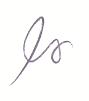                  אבנר פליישר                 מרצה בכיר                 המחלקה לפיסיקה ולהנדסה אופטית                 מכללת "אורט בראודה"                 ישראל